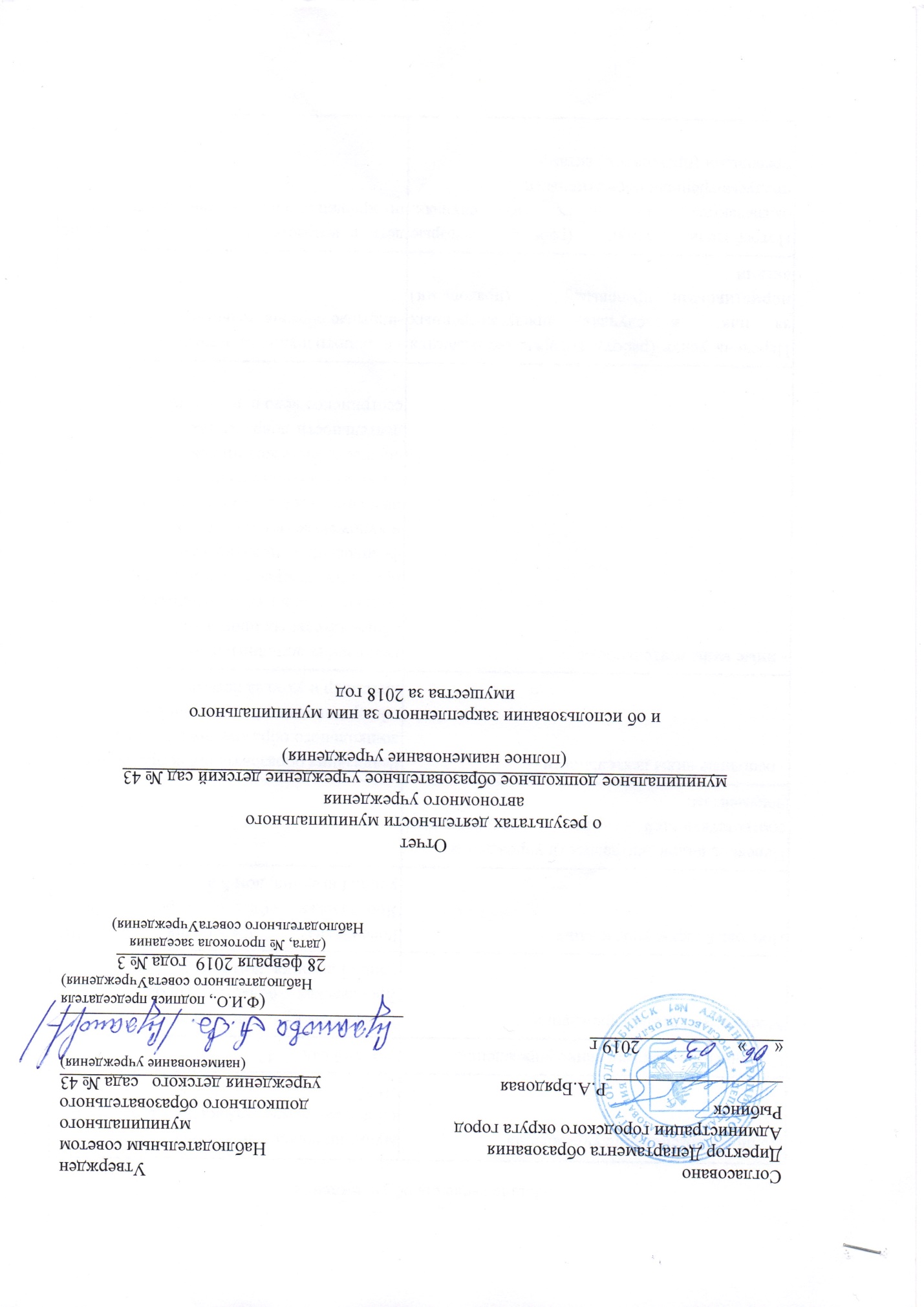 Общие сведения об учреждении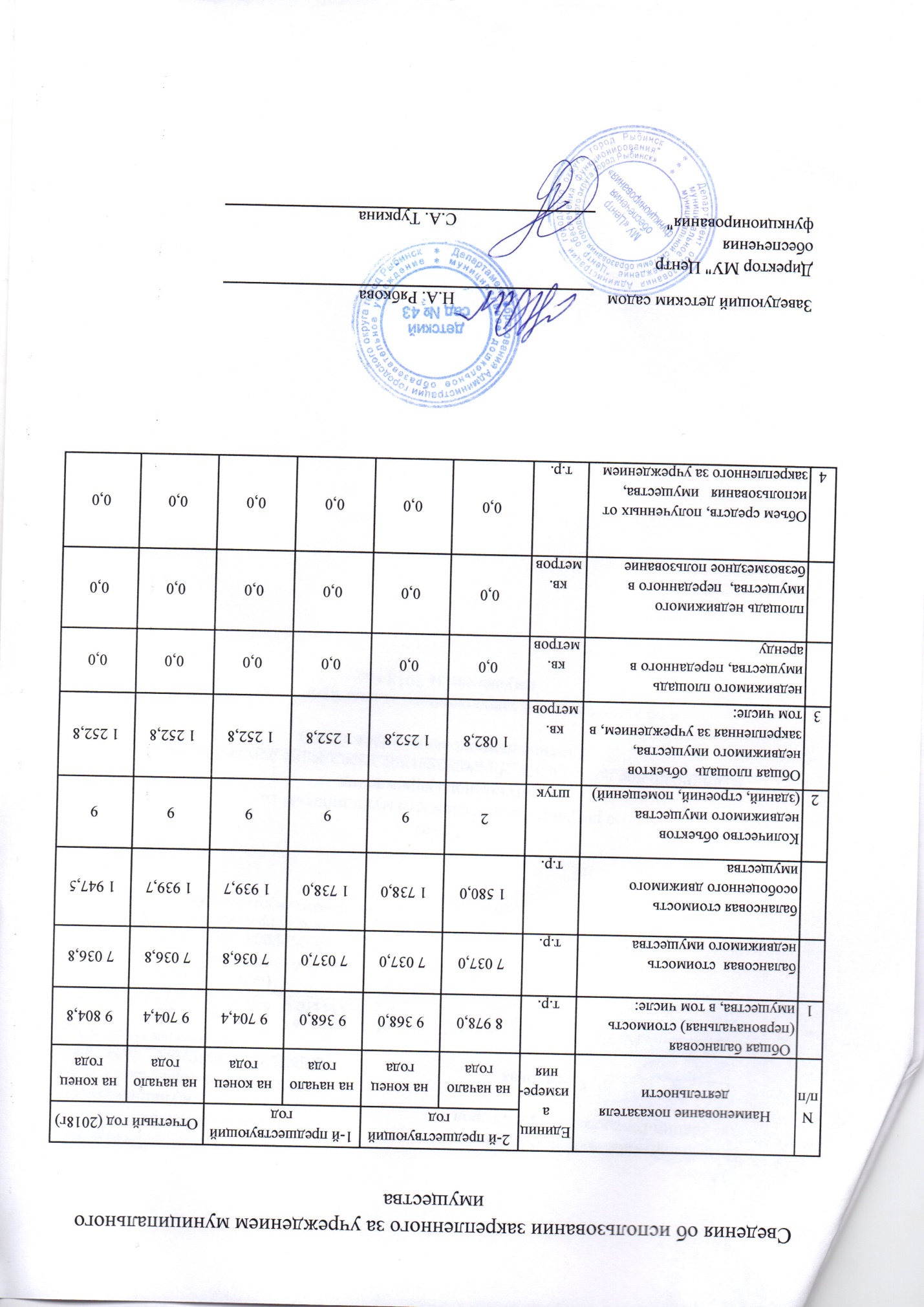 Полное наименование учреждения                      муниципальное дошкольное образовательное учреждение детский сад № 43Сокращенное наименование учреждения                 детский сад № 43Место нахождения учреждения                         Российская Федерация, 152919 Ярославская область, город Рыбинск, улица Гагарина, дом 8 аПочтовый адрес учреждения                           Российская Федерация, 152919 Ярославская область, город Рыбинск, улица Гагарина, дом 8 аПеречень видов деятельности учреждения,             соответствующий его учредительным документам:       - основные виды деятельности                        Реализация образовательной программы дошкольного образования в группах общеразвивающей направленности;присмотр и уход за детьми- иные виды деятельности                            Реализация дополнительных образовательных программ – дополнительных общеразвивающих программ  познавательной, речевой, физической, социально-коммуникативной и художественно-эстетической  направленности, в том числе оказание платных образовательных услуг;осуществление медицинской деятельности-доврачебная помощь-сестринское дело в педиатрииПеречень услуг (работ), которые оказываются за плату в случаях, предусмотренных нормативными правовыми   (правовыми) актами                                  - присмотр и уход за детьми-платные образовательные услугиПотребители услуг (работ), которые оказываются за плату в случаях, предусмотренных нормативнымиправовыми (правовыми) актами     дети в возрасте от 1 года 6 месяцев до прекращения образовательных отношенийПеречень разрешительных документов (с указанием     номеров, даты выдачи и срока действия), на основании которых учреждение осуществляет деятельность        Лицензия на право ведения образовательной деятельности № 76242512\54 от 3 февраля 2012 гСреднегодовая численность работников учреждения     31,8Средняя заработная плата работников учреждения      20286,7Состав наблюдательного совета автономного учреждения(фамилия, имя, отчество, должность):                Представители учредителя                            Монахова Ж.Л.-начальник отдела дошкольного образования Департамента образования Администрации городского округа город РыбинскДеревянчук Л.И.-главный специалист отдела дошкольного образования Департамента образования Администрации городского округа город РыбинскПредставители собственника имущества                Бачурина И.А.- ведущий специалист отдела управления муниципальным имуществом Департамента имущественных и земельных отношений Администрации городского округа город РыбинскПредставители общественности                        Шипунова С.Л., Келейникова И.А., Суханова А.В.Представители трудового коллектива                  Хозина И.Н., Шокурова А.П., Незнанова С.В.                     Показатель                     На начало    года   На конец   года   Количество штатных единиц учреждения                38,7538,75Сведения о результатах деятельности учрежденияСведения о результатах деятельности учрежденияСведения о результатах деятельности учрежденияСведения о результатах деятельности учрежденияСведения о результатах деятельности учрежденияСведения о результатах деятельности учрежденияСведения о результатах деятельности учрежденияСведения о результатах деятельности учрежденияСведения о результатах деятельности учрежденияN п/пНаименование показателя   деятельностиЕдиница измерения2-й предшествующий год  2-й предшествующий год  1-й предшествующий год1-й предшествующий годОтчетный год (2018г)Отчетный год (2018г)1Изменение (увеличение, уменьше-ние) балансовой   (остаточной) стои-мости  нефинансовых активов относи-тельно предыдущего  отчетного года%        Бал.Ост.Бал.Ост.Бал.Ост.1Изменение (увеличение, уменьше-ние) балансовой   (остаточной) стои-мости  нефинансовых активов относи-тельно предыдущего  отчетного года%        4,3-3,43,60,41,0-5,42Общая сумма выставленных требова-ний в возмещение ущерба по недо-стачам и хищениям материальных ценностей, денежных средств, а также от порчи материальных ценностей т.р.     5,45,45,45,45,55,53Изменения (увеличение,  уменьше-ние) дебиторской задолженности:      т.р.     222,0222,015,515,568,468,43в разрезе поступлений:      149,0149,0-96,6-96,6-6,9-6,93в разрезе выплат:           73,073,0112,1112,175,375,34Изменения (увеличение,  уменьше-ние) кредиторской  задолженности: т.р.     60,060,0-312,2-312,2-120,0-120,04в разрезе поступлений:      49,049,026,826,815,515,54в разрезе выплат:           11,011,0-339,0-339,0-135,5-135,55Доходы, полученные   учреждением от оказания платных услуг (выполнения), работт.р.     3 252,03 252,03 248,93 248,93 524,33 524,36Цены (тарифы) на платные   услуги (работы), оказываемые потребителямрублей   присмотр и уход за детьмирублей   138,0138,0138,0138,0148,4148,4платные образовательные услугирублей   изостудиярублей   70,070,090,090,090,090,0хореографиярублей   70,070,070,070,070,070,0обучение чтениюрублей   70,070,090,090,090,090,0подготовка к школерублей   70,070,090,090,090,090,0веселый праздникрублей   600,0600,0750,0750,0750,0750,0логоритмикарублей   0,00,0200,0200,0200,0200,07Исполнение муниципального   задания%        100,0100,0100,0100,0100,0100,08Осуществление деятельности в соответствии с обязательствами перед в страховщиком по обязательному социальному страхованию%        100,0100,0100,0100,0100,0100,09Общее количество потребителей,  воспользовавшихся услугами (работами) учреждения, в том числе:      человек  139,0139,01431431431439бесплатными, в том числе по видам услуг:человек  139,0139,01431431431439платными услугами, в том числе по видам услуг: человек  137,0137,014114114314310Средняя стоимость получения платных услуг для потребителей, в том числе по видам: (расшифровать)т.р.     44,744,757,557,568,268,2присмотр и уход за детьмит.р.     33,533,533,533,539,139,1платные образовательные услугит.р.     11,211,224,024,029,129,1изостудият.р.     3,63,65,65,65,85,8хореографият.р.     1,71,74,04,04,54,5обучение чтениют.р.     3,63,65,65,65,85,8подготовка к школет.р.     1,71,75,65,65,85,8веселый праздникт.р.     0,60,60,80,80,80,8логоритмикат.р.     0,00,02,42,46,46,411Поступления, в разрезе поступлений, предусмотренных планом финансово-хозяйственной деятельности учреждения: т.р.     ПланФактПланФактПланФакт11Поступления, в разрезе поступлений, предусмотренных планом финансово-хозяйственной деятельности учреждения: т.р.     16522,716273,317899,517300,018070,416958,1Выплаты, в разрезе выплат,предусмотренных планом финансово - хозяйственной деятельности  учреждения:     17071,515485,217899,516739,218070,416851,313Прибыль после налогообложения в отчетном периоде          т.р.     